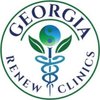 Georgia Renew Clinic1370 Thompson Bridge road, Suite 101Gainesville, GA 30501P: 678-769-7008 F: 678-426-6044Patient Referral Form-To be completed by providerPatient Name: _________________________________________________________________________Date of Birth: __________________________________________________________________________Preferred number: _____________________________________________________________________Email: _______________________________________________________________________________Referring Physician:____________________________________________________________________Note to providers: GRC will not change, alter or discountinue any of your patients your medications. Ketamine Therapy is used as anjunct therapy. Any changes to medications are between you and your patient.